Постановление Главы муниципального образования«Кошехабльское сельское поселение»«02» августа 2018г.                           № 55                              а. Кошехабль О порядке получения муниципальными служащими муниципального образования «Кошехабльское сельское поселение» разрешения представителя нанимателя (работодателя) на участие на безвозмездной основе в управлении некоммерческими организациями и общественными объединениямиВ соответствии с пунктом 3 части 1 статьи 14 Федерального закона от 2 марта 2007 года N 25-ФЗ "О муниципальной службе в Российской Федерации", Федеральным законом от 25 декабря 2008 года № 273 - ФЗ «О противодействии коррупции», Уставом муниципального образования «Кошехабльское сельское поселение», ПОСТАНОВЛЯЮ:Утвердить Положение о порядке получения муниципальными служащими муниципального образования «Кошехабльское сельское поселение» разрешения представителя нанимателя (работодателя) на участие на безвозмездной основе в управлении некоммерческими организациями и общественными объединениями», согласно приложению № 1 к настоящему Постановлению. Настоящее Постановление разместить на официальном сайте администрации МО «Кошехабльское сельское поселение». Контроль над исполнением настоящего Постановления оставляю за собой. Настоящее Постановление вступает в законную силу с момента его официального опубликования (обнародования). Глава муниципального образования «Кошехабльское сельское поселение» 			 	 Х.Г. Борсов  Приложение № 1 к Постановлению главы администрациимуниципального образования «Кошехабльское сельское поселение»от «02»  августа 2018г. № 55 Положение о порядке получения муниципальными служащимиМО «Кошехабльское сельское поселение» разрешения представителя нанимателя (работодателя) на участие на безвозмездной основе в управлении некоммерческими организациями и общественными объединениями 1. Настоящее Положение в соответствии с пунктом 3 части 1 статьи 14 Федерального закона от 2 марта 2007 года N 25-ФЗ "О муниципальной службе в Российской Федерации" определяет порядок получения муниципальными служащими разрешения представителя нанимателя (работодателя) на участие на безвозмездной основе в управлении некоммерческими организациями и общественными объединениями в качестве единоличного исполнительного органа или вхождения в состав их коллегиальных органов управления. 2. К некоммерческим организациям для целей настоящего Положения относятся общественные организации (кроме политической партии): жилищные, жилищно-строительные, гаражные кооперативы, садоводческие, огороднические и дачные потребительские кооперативы, товарищества собственников недвижимости. 3. Участие муниципального служащего на безвозмездной основе в управлении некоммерческими организациями и общественными объединениями в качестве единоличного исполнительного органа или вхождения в состав их коллегиальных органов управления не должно приводить к конфликту интересов или возможности возникновения конфликта интересов при исполнении служебных обязанностей. 4. Заявление о разрешении на участие на безвозмездной основе в управлении некоммерческой организацией и общественным объединением в качестве единоличного исполнительного органа или вхождения в состав ее коллегиального органа управления (далее - заявление) представляется муниципальным служащим представителю нанимателя (работодателю) не позднее, чем за двадцать рабочих дней до начала выполнения данной деятельности. 5. Заявление составляется в письменном виде по форме согласно приложению 1 к настоящему Положению. 6. Комиссия по соблюдению требований к служебному поведению и урегулированию конфликта интересов администрации муниципального образования «Кошехабльское сельское поселение» (далее - правовой отдел) осуществляет предварительное рассмотрение заявления на предмет возможности возникновения конфликта интересов и подготовку мотивированного заключения на него. 7. Заявление и мотивированное заключение на него в течение семи рабочих дней со дня поступления направляется комиссией по соблюдению требований к служебному поведению и урегулированию конфликта интересов главе муниципального образования «Кошехабльское сельское поселение». 8. По результатам рассмотрения заявления и мотивированного заключения на него глава муниципального образования «Кошехабльское сельское поселение» в течение семи рабочих дней выносит одно из следующих решений: а) разрешить муниципальному служащему участие на безвозмездной основе в управлении некоммерческой организацией и общественным объединением в качестве единоличного исполнительного органа или вхождения в состав ее коллегиального органа управления; б) отказать муниципальному служащему в участии на безвозмездной основе в управлении некоммерческой организацией и общественным объединением в качестве единоличного исполнительного органа или вхождения в состав ее коллегиального органа управления в случае выявления наличия конфликта интересов. 9. Отдел по связям с общественностью и кадрам в течение трех рабочих дней со дня принятия представителем нанимателя (работодателем) решения по результатам рассмотрения заявления и мотивированного заключения на него уведомляет муниципального служащего о принятом решении. 10. Заявление, мотивированное заключение на него и иные материалы, связанные с рассмотрением заявления (при их наличии), приобщаются к личному делу муниципального служащего. 11. Муниципальные служащие ежегодно, не позднее 20 января года, следующего за отчетным, представляют представителю нанимателя (работодателю) отчет о своей деятельности в органах управления некоммерческой организации и общественного объединения за предыдущий год по форме согласно приложению 2 к настоящему Положению.Приложение 1 к Положению о порядке получения муниципальными служащими МО «Кошехабльское сельское поселение»разрешения представителя нанимателя (работодателя) на участие на безвозмездной основе в управлении некоммерческими организациями и общественными объединениями Главе муниципального образования «Кошехабльское сельское поселение» от _____________________________________                                                         (наименование должности)______________________________________                                                        (фамилия, имя, отчество) ЗАЯВЛЕНИЕо разрешении на участие на безвозмездной основе в управлении некоммерческой организацией и общественным объединением В соответствии с пунктом 3 части 1 статьи 14 Федерального закона от 2 марта 2007 года N 25- ФЗ "О муниципальной службе в Российской Федерации" прошу разрешить мне участие на безвозмездной основе в управлении некоммерческой организацией, общественным объединением __________________________________________________________________ (указать наименование некоммерческой организации, общественного объединения, адрес, виды деятельности) в качестве единоличного исполнительного органа (члена коллегиального органа управления) (нужное подчеркнуть). Выполнение указанной деятельности будет осуществляться в свободное от службы время и не повлечет за собой возникновения конфликта интересов или возможности возникновения конфликта интересов при исполнении служебных обязанностей. При выполнении указанной деятельности обязуюсь соблюдать требования, предусмотренные статьями 14 и 14.2 Федерального закона от 2 марта 2007 года N 25-ФЗ "О муниципальной службе в Российской Федерации". "____" _____________ 20___ г. _____________ _______________________ (заключение уполномоченного подразделения о наличии возможности возникновения конфликта интересов при исполнении служебных обязанностей в случае участия муниципального служащего на безвозмездной основе в управлении некоммерческой организацией и общественным объединением в качестве единоличного исполнительного органа или вхождения в состав ее коллегиального органа управления) ______________________________________________________________________________________________________________________________________________________________________________________________________________________________________________________________________________________________________________________________________________________ ___________ ____________ (наименование должности, фамилия, имя, (подпись) (дата) отчество (при наличии) должностного лица уполномоченного подразделения. Приложение 2к Положению о порядке получения муниципальными служащимиМО «Кошехабльское сельское поселение» разрешения представителя нанимателя (работодателя) на участие на безвозмездной основе в управлении некоммерческими организациями и общественными объединениями ОТЧЕТмуниципального служащего об участии на безвозмездной основе в управлении некоммерческой организацией и общественным объединением1. Общие сведенияНаименование некоммерческой организации (общ-го объединения) Юридический адрес некоммерческой организации (общ-го объединения) Наименование органа управления некоммерческой организации (общ-го объединения) Отчетный период Ф.И.О. муниципального служащего 2. Деятельность муниципального служащего в органе управления некоммерческой организации, общественного объединения.Дата проведения заседания органа управления некоммерческой организации (общ-го объединения). Вопросы повестки дня заседания органа управления некоммерческой организации (общ-го объединения). Мнение муниципального служащего по обсуждаемым вопросам. Результат голосования Приложение: копии протоколов заседаний на _____ листах. Муниципальный служащий _____________ ____________________ (подпись) (ФИО) ____________ (дата) * Заполняется в соответствии с протоколом заседания органа управления некоммерческой организации (общ-го объединения)..РЕСПУБЛИКА АДЫГЕЯАДМИНИСТРАЦИЯ Муниципального образования «КОШЕХАБЛЬСКОЕ СЕЛЬСКОЕ ПОСЕЛЕНИЕ»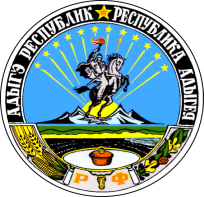 АДЫГЭ РЕСПУБЛИКМУНИЦИПАЛЬНЭ ГЪЭПСЫКIЭ ЗИIЭ«КОЩХЬАБЛЭ КЪОДЖЭ ПСЭУПI»